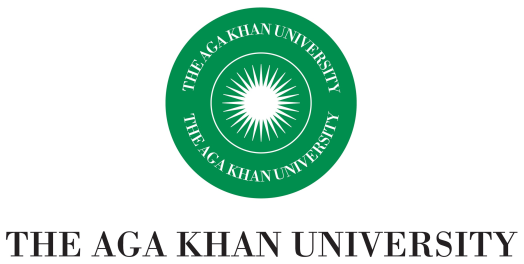 Office of Research & Graduate StudiesOffice of Sponsored ResearchClose out Procedure for Extramural GrantsPurposeAn essential part of any grant project (research, training, capacity building, etc.) is a proper technical and financial close out of each award after the grant ends. Office of Sponsored Research (OSR) has developed the process to assist researchers to comply with granting agency’s reporting requirements. Failure of timely submission of these final reports may impact University and the individual(s) reputation. This policy, in conjunction with the associated process and guidance, establishes the University’s roles and responsibilities with respect to meeting final close out report and submission requirements.ResponsibilityOSR under information from Grants and Contracts (G&C) will initiate a memo 2 (two) months (for the grants lesser than 3 months, the intimation time would be lesser) prior to the end date for reminding Principal Investigators/Project Directors (PI/PD hereinafter referred as PI), their heads/chairs and administrators, reminding about the end date of the grant. However, it is PI’s responsibility to correspond with the granting agency, prepare and submit all technical reports, certifications and disclosure statements associated with any particular grant in timely manner and in accordance with the terms prescribed in the agreement. The final financial statements and invoices will be prepared by G&C.The same procedure will be followed by PI in case of early termination of grants or transfer of grants to another PI within the University. ProcedurePreparation for Pre-Close outThe OSR will notify PI, respective department head/chair and administrator about upcoming grant closure 2 (two) months before the known closure date of the grant. Each notification will include all pertinent information such as; grant title, project code, project end date along with project close out instructions for PI.In case of early termination, the intimation will be initiated by PI as per the termination clause of the respective agreement. In case of transfer of grant to another PI within institution the procedure will be followed as per policy titled ‘Mechanism for change of Principal Investigator for ongoing research project’ (policy# ORGS/005-2015).During the course of the project, it may become apparent that an extension is necessary. If so, PI will request a No Cost Extension or Cost Extension from the granting agency. Simultaneously, PI shall notify granting agency’s response and extension details to OSR and G&C.Pre-Close out Procedure for PI/PI Department;Confirm that the project end date indicated in the initial close out memo from OSR matches the end date in their records.Determine if the grant will be completed by the end date or an extension is necessary. If an extension is necessary, the PI will, initiate extension request, notifying OSR and G&C.Identify any budget adjustments needed in order to ensure that the expenditures of funds are in accordance with the granting agency’s terms and conditions. PI shall review award terms and conditions for legal documentation (if any) pertinent to grant close out. If any such requirements exist, PI should consult Legal Office for appropriate legal review and execution.PI shall notify sub-contractors or sub-recipients (if any) regarding project close out and ensure that their deliverables will be achieved by the  project end date and reports submitted subsequently as agreed in their Sub-Agreement or other documents.PI will ensure timely notification to Human Resources (HR) or Finance about conclusion or transfer of any or all HR appointments under the specific grant being closed out.PI will ensure that all the purchases will be completed well before grant period ends, when such purchases are actually budgeted as per the project timeline.PI and his/her department will verify the list of assets purchased or received for this grant and will, wherever applicable, seek permission from granting agency and based on their response, make arrangements if any, of such assets are to be returned to the granting agency. In the alternate, the ownership of the assets will be with AKU. The University may allow the department to continue the use of asset.PI shall inform department head about the use of left over supplies and equipment procured from the grant. These shall be used in compliance with relevant AKU’s policies and procedures. Left over funds, if any, will be distributed according to prevailing AKU policy of G&C titled ‘AKU-Wide financial policy and procedure for extramural grants’. PI and his/her department will ensure to inform collaborators that any biological samples collected during the course of project are handled as per protocol and are either stored or destroyed in compliance with the laboratory policies and procedures.PI will ensure to inform collaborators that any biological samples sent to other institute(s) shall be returned or disposed-off as per the relevant clause in Material Transfer Agreement (MTA). In case where the MTA is silent on the disposal procedures, PI shall pass necessary instructions to the recipient institute(s) accordingly.PI should inform following departments (if applicable) about grant close out and conclusion of all the project (if any) by the project end date;Ethics Review Committee (ERC)Clinical Trials Unit (CTU) (if applicable)Laboratory (if applicable)Housing – to issue notice for conclusion of any lease agreements (if applicable).PI should ensure that all the financial and technical reports have been archived as per University’s record retention procedure and proof of submission is shared with OSR. This can be referred in policy titled ‘Code of good research practice and access to participants’ data’ (policy # ORGS/006-2018).It is the responsibility of department head to ensure that all project documents, data and related material, equipment, supplies, are being stored at secured location for future reference and audits. Pre-Close out Instructions for Grants & Contracts (G&C) G&C will;For grants greater than three months, inform OSR about the project end date, 2 (two) months in advance, or when clarity is obtained for possible extension (whichever is later).Ensure that the grant has sufficient funds to support budget activities till the end of the grant. If not, adequate steps need to be taken to avoid over-utilization of the budget.Require justification for approving purchase request for any supplies or fixed assets in the last quarter of the grant.Ensure overhead cost and cost sharing (if any) charging has been done.Initiate a list of assets purchased under this grant and get assets’ verification done through departmental manager/department head.Review interest payments and apply any past due amounts/commitments.For grants lesser than three months the intimation time would be lesser or intimated whenever finalized.Close out – Final notificationOSR will send a reminder to PI/department administrator for upcoming grant close out with “Close out Checklist for Extramural Grant” (Attached or provide link), at the closure date/month of the grant.Post Close outOSR will email “Close out Checklist for Extramural Grant” (Attached or provide link) to PI, department administrator again, 2 (two) months after the grant ends. This checklist will assure the checklist signatories that the grant is closed as per the Close out Procedure for Extramural Grants.It is the PI/ department’s responsibility to get the Close out Checklist signed-off by G&C as required and submit it to OSR. As Section ‘C’ of the Close out Checklist entails extended time keeping in view the submission of financial reports, acknowledgement by Sponsor and/or receipt of balance funds from Sponsor, the Close out Checklist can be submitted, in parts, as per below timelines: After submission of completed Close out Checklist (Sections A, B and C), OSR will update the award status as closed in its records.The Aga Khan UniversityOffice of Research and Graduate StudiesClose out Checklist for Extramural GrantSection A: Project Details:Project Title: ___________________________________        Project (G&C) Code: |___|___|___|___|___|PI Name: ________________________________	Department: ___________________________Granting Agency Name: _____________________ Start date ____/____/____ End date ___/____/____Section B: To Be Completed by PI or Department:NOTE: PLEASE MARK “X” IN REQUIRED COLOUMN. IN CASE OF A “NO” PLEASE PROVIDE REASON(S). 	IN CASE OF NOT APPLICABLE, MARK N/A.ENDORSEMENT: We undertake that the information provided by us is to the best of our knowledge, correct and free from errors. We also undertake to complete all incomplete tasks (shown as “No” in any of the above), in the next 15 days.Principal Investigator/Project Director:Name: ________________________________		Designation: ________________________Signature: _______________________			Date: _____________________________Chair/ Department Head:Name: ________________________________		Designation: ________________________Signature: _______________________			Date: _____________________________Dean/Entity Head:Name: ________________________________		Designation: ________________________Signature: _______________________			Date: _____________________________Section C: To be Completed by Grants & ContractsENDORSEMENT: I undertake that the information provided by me is to the best of my knowledge, correct and free from errors. I also undertake to complete all incomplete tasks (shown as “No” in any of the above), in the next 15 days.Grants and Contracts:Name: ________________________________		Designation: ________________________Signature: _______________________			Date: _____________________________Comments (if any): __________________________________________________________________________________________________________________________________________________________________________For Office of Sponsored ResearchName: ________________________________		Designation: ________________________Signature: _______________________			Date: _____________________________Grant Close out AttachmentsAnnexure AAttach a soft copy of final technical report submitted to granting agency as Annexure A.Annexure BAttach a soft copy of final financial report submitted to granting agency as Annexure B.Annexure CList deliverables from the proposal and their achievement status; attach soft copy(s) as Annexure C.Annexure DAttach soft copy of acknowledgement/s for acceptance of all technical and financial reports and conclusion or termination of project by granting agency as Annexure D.SectionTimelineSign-off‘A’ and ‘B’Within four months of the Close outPI/Department Head/Dean‘C’Within one month of Financial closure“Financial closure” means receipt of all funds from sponsors, closure of all commitments and mandatory audit, if any.G&CHas the final technical report been submitted to granting agency?Yes 	  No  If yes, (dd/mm/yy) _____ /______ /_____ (skip to Q # 2)If no, please state  reason(s) for  not submitting ____________________________________When will it be submitted? _____ / _______ / _________(Please attach soft copy of final technical report with checklist as Annexure A)If yes, (dd/mm/yy) _____ /______ /_____ (skip to Q # 2)If no, please state  reason(s) for  not submitting ____________________________________When will it be submitted? _____ / _______ / _________(Please attach soft copy of final technical report with checklist as Annexure A)Has the final financial report been submitted to granting agency?Yes 	  No If yes, (dd/mm/yy) _____ /______ /_____ (skip to Q # 3)If no, please state  reason(s) for delay ____________________________________________When it will be submitted? _____ / _______ / __________(Please attach soft copy of final financial report with checklist as Annexure B)If yes, (dd/mm/yy) _____ /______ /_____ (skip to Q # 3)If no, please state  reason(s) for delay ____________________________________________When it will be submitted? _____ / _______ / __________(Please attach soft copy of final financial report with checklist as Annexure B)Have all the project deliverables been achieved? (Please attach soft copy of list of deliverables from proposal and their status with checklist as Annexure C)Yes 	  NoIf No, state reason(s): _______________________________________________________________If No, state reason(s): _______________________________________________________________Has a written acknowledgement for acceptance of all technical and financial reports and conclusion/termination of project been obtained from granting agency? (Please attach soft copy of acknowledgements with checklist as Annexure D)Yes 	  NoIf No, state reason(s): _______________________________________________________________If No, state reason(s): _______________________________________________________________Have all the legal and other documentation related to grant been completed and stored as per the agreed clause of agreement?Yes 	  No   N/AIf No, state reason(s): _______________________________________________________________If No, state reason(s): _______________________________________________________________Have all the records, data collection forms, manuals, letters and other related documents been stored at a secure location?Yes 	  No   N/AIf No, state reason(s): _______________________________________________________________If No, state reason(s): _______________________________________________________________Have all HR appointments been concluded or transferred before project end date?Yes 	  No   N/AIf No, state reason(s): _______________________________________________________________If No, state reason(s): _______________________________________________________________Have all subcontracts been concluded and deliverables received?Yes 	  No   N/AIf No, state reason(s): _______________________________________________________________If No, state reason(s): _______________________________________________________________Have all purchase orders been closed well before project end date?Yes 	  No   N/AIf No, state reason(s): _______________________________________________________________If No, state reason(s): _______________________________________________________________Are all assets purchased under this grant listed, and is PI department aware of their location?Yes 	  No   N/AIf No, state reason(s): _______________________________________________________________If No, state reason(s): _______________________________________________________________Has the ownership of all assets purchased under this grant been transferred in the name of AKU? (or Q # 12)Yes 	  No   N/AIf No, state reason(s): _______________________________________________________________If No, state reason(s): _______________________________________________________________Have all the assets needed to be returned to the granting agency been returned?Yes 	  No   N/AIf No, state reason(s): _______________________________________________________________If No, state reason(s): _______________________________________________________________Have all the housing agreements been concluded?Yes 	  No   N/AIf No, state reason(s):______________________________________________________________If No, state reason(s):______________________________________________________________Has agreement with CTU (if any) been concluded?Yes 	  No   N/AIf No, state reason(s): _______________________________________________________________If No, state reason(s): _______________________________________________________________Has agreement with Laboratory or any other space utilized (if any) been concluded?Yes 	  No   N/AIf No, state reason(s): _______________________________________________________________If No, state reason(s): _______________________________________________________________Has the final project report shared with ethics committee?Yes 	  No   N/AIf No, state reason(s):_______________________________________________________________If No, state reason(s):_______________________________________________________________Have the biological samples (if any) collected under this grant been stored and/or handled as per protocol?Yes 	  No   N/AIf No, state reason(s):________________________________________________________________If No, state reason(s):________________________________________________________________Have all the biological samples (if any) sent to other institute(s) been received or disposed-off as per the agreed clause of Material Transfer Agreement?Yes 	  No   N/AIf No, state reason(s): _______________________________________________________________If No, state reason(s): _______________________________________________________________Have all the final project related documents, data and reports been shared with the department for storage and future reference?Yes 	  No   N/AIf No, state reason(s):_______________________________________________________________If No, state reason(s):_______________________________________________________________Please mark (X) for impact/outcome achieved out of this grant in the following categories and share atleast two major impacts: Development of new guidelines 			Change in national policy 			Change in national curriculum	 		Improvement in practices/processes		New technology				New science discovery				Others						Have all the expenses been paid and posted?Yes 	  No   N/AIf No, state reason(s): __________________________________________________________________If No, state reason(s): __________________________________________________________________Has the overhead charging and core recovery been done as proposed?Yes 	  No   N/AIf No, state reason(s): __________________________________________________________________If No, state reason(s): __________________________________________________________________Have all the assets purchased under this grant been verified through department?Yes 	  No   N/AIf No, state reason(s): __________________________________________________________________If No, state reason(s): __________________________________________________________________Have all the installments been received from the granting agency?Yes 	  No   N/AIf No, state reason(s): __________________________________________________________________If No, state reason(s): __________________________________________________________________Have all interest payments and any past due amounts/commitments been applied?Yes 	  No   N/AIf No, state reason(s): ________________________________________________________If No, state reason(s): ________________________________________________________DeliverableDue DateDeliverable Achieved (Y/N)Comments (if any)